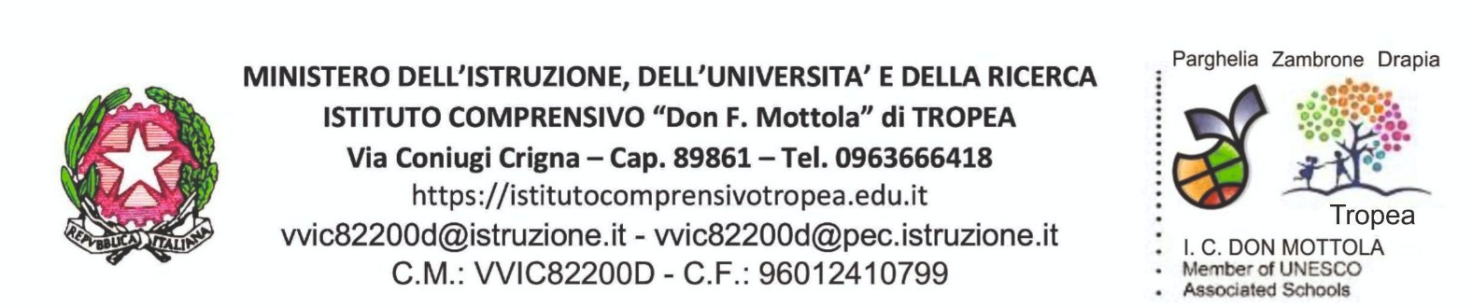 Prot. n. Ai Genitori dell’Alunno/aClasse…sez…..plessoOggetto: Adempimento obbligo scolastico – Segnalazione mancata frequenzaGent. GenitoriNel rispetto della normativa vigente in materia di assolvimento dell’obbligo scolastico si comunica che,lo studente, frequentante la classe….sez….di questa istituzione, ha accumulato, fino al ….n….assenze per un totale di ore….durante le lezioni pomeridiane di strumento musicale (….). Si ricorda che gli alunni ammessi al corso di strumento hanno l’obbligo di frequenza per la durata di tutto il triennio della scuola secondaria di primo grado, in quanto in seguito alla scelta facoltativa, lo strumento diventa una materia al pari delle altre discipline pertanto:Le assenze dalle lezioni pomeridiane dovranno essere giustificate, il giorno dopo, all’insegnante della prima ora del mattino;Le assenze dalle lezioni contribuiscono a formare il monte ore annuale ai fini del calcolo per la validità dell’anno scolastico. Pertanto, qualora superino tale monte ore comporteranno la non ammissione all’anno successivo;Si sollecita perciò la frequenza costante delle lezioni, con decorrenza immediata. Il coordinatore di classe e il referente di plesso, nonché gli Uffici di Segreteria sono a disposizione per qualsivoglia supporto.Distinti salutiIl coordinatore di classe